ПОЛОЖЕНИЕ о проведении IV международного онлайн-конкурса инструменталистов  "Музыкальная паутина"конкурс проводится под патронатом Управления культуры города Ростова-на-ДонуУчредители и организаторы конкурса1. Учредителями Конкурса являются Автономная некоммерческая организация развития музыкально-театральной деятельности «Мир искусств», Всероссийское духовое общество (г. Ростов-на-Дону), «Духовые музыкальные инструменты» 
(ИП Кренц Денис Леонидович).Организует и проводит Конкурс Автономная некоммерческая организация развития музыкально-театральной деятельности «Мир искусств».Руководство по подготовке и проведению Конкурса осуществляет организационный комитет (далее – Оргкомитет).Цели и задачи конкурса1. Конкурс проводится в целях сохранения и развития профессиональной школы инструментального исполнительства.2. Задачи конкурса:- выявление среди детей и молодежи талантливых исполнителей;- развития и стимулирования детского и юношеского творчества;- поддержка и активизация творческого потенциала одаренных детей в сфере музыкального исполнительского искусства;- содействия творческому общению, и профессиональному росту одаренных детей;-  выявление лучших творческих коллективов;-   духовно-нравственное, эстетическое и художественное воспитание;- обмен опытом и повышение квалификации преподавателей;- укрепления связей между музыкальными школами, школами искусств на международном уровне.Порядок организации и проведения конкурсаВ онлайн-конкурсе принимают участие учащиеся учреждений дополнительного образования детей: детских музыкальных школ и школ искусств, центров эстетического воспитания, домов творчества, студий, отделений начальной музыкальной подготовки колледжей, студенты образовательных учреждений среднего профессионального и высшего образования.Конкурсные прослушивания проводятся по следующим номинациям:1.Сольное выступление (медные духовые, деревянные духовые и ударные инструменты)2.Сольное выступление (струнные инструменты)           3. Выступление инструментальных ансамблей и духовых оркестров.Аккомпанемент предусматривает исполнение произведений по нотам. Конкурсные прослушивания проводятся по следующим возрастным категориям:1.A (6-9 лет)2.B (10-12лет)3.C (13-15 лет)4. D (16-20лет)5. Е (21-28лет)6. F (свыше 28)7. G (педагог и ученик) Возраст участника определяется на момент конкурса. Возрастная категория в дуэте определяется по возрасту старшего из участников.Участие в составе ансамбля преподавателей - иллюстраторов допускается только 
в категории «G».Условия участия в конкурсе Участники Конкурса отправляют видеозапись на электронную почту для просмотра жюри: - категории A, B, C:  два произведения (любые на выбор по стилю и жанру), 
- категории D, E, F, G:  два произведения или крупная форма.Обязательно наличие видеозаписи в хорошем качестве. Не допускается обработка звука и работа со звуком в специализированных программах.ВНИМАНИЕ! Видеосъемка должна производиться без выключения и остановки видеокамеры, сначала и до конца исполнения одного произведения, 
т.е. произведение исполняется без остановки и монтажа. Допускаются паузы 
в записи между произведениями. Во время исполнения программы на видео должны быть видны руки, инструмент и лицо исполнителя (ей).Также для участия в конкурсе необходимо в установленные сроки подать 
в Оргкомитет следующие документы:- заявку (см. Приложение № 1), заполненную на компьютере; - копию свидетельства о рождении или паспорта (страница с ФИО и датой рождения);- согласие на обработку персональных данных (см. Приложение № 2 для несовершеннолетних участников, Приложение № 2.1 для совершеннолетних участников).Видеозапись и документы необходимо отправить на адрес электронной почты:
elf-maximus@mail.ru с указанием темы письма «Заявка на конкурс». Заявки принимаются не позднее, чем за 10 дней до проведения конкурса. Внимание! Не забудьте в письме с формой заявки указать точный адрес, 
на который оргкомитет отправит диплом!5. Финансовые условия:- солист оплачивает организационный сбор в размере - 2000 рублей;- каждый участник ансамбля - 700 рублей.- каждый участник оркестра – 250 рублей- БЕСПЛАТНО в конкурсе могут принять участие дети с ограниченными возможностями здоровья (ОВЗ).Программа выступлений:Произведения не должно превышать:Духовые, ударные и струнные инструменты:- Возрастная категория группы А, В, С - не более 10 минут- Возрастная категория группы D, Е, F - не более 25 минут.Критерии оценки:Выступление участника жюри оценивает по 10 - бальной системе. Члены жюриучитывают следующие качества исполнительского мастерства:- техническая оснащённость;- самостоятельность музыкально - художественной трактовки исполняемых произведений;- культура звукоизвлечения;- интонирование;- артистизм;- стабильность исполнения.Победителям конкурса присваиваются звания:- Гран-При (с вручением денежной премии) - Лауреат I, II, III степени- Дипломант- Участник конкурса. Помимо участников грамотами награждаются также руководители коллективов и концертмейстеры.Жюри имеет право: - присуждать не все премии,- делить премии между конкурсантами,Вручать специальные дипломы и призы педагогам участников.Дата проведения:Конкурс состоится 01- 02 февраля 2021 года, результаты конкурса будут оглашены на сайте:  мирискусств.рус http://xn--b1alaihzibaki.xn--p1acf/%d0%ba%d0%be%d0%bd%d0%ba%d1%83%d1%80%d1%81%d1%8b/15-16 февраля 2021 года.Члены жюри:Заслуженный артист РФ, заведующий кафедрой медных духовых инструментов Санкт-Петербургской консерватории им. Римского-Корсакова, солист оркестра Мариинского театра, – Дмитрий Александрович Воронцов.Доцент Московской государственной консерватории 
им. П.И. Чайковского, лауреат международных конкурсов, солист оркестра ГАБТ России – Алексей Александрович Раев.Солист, преподаватель консерватории Лозанны и высшей школы музыки 
в Люцерне, лауреат международных конкурсов – Оливье Дарбелле (Швейцария)Региональный представитель Всероссийского духового общества (г. Ростов-на-Дону), дирижер симфонического оркестра «ВИВА», солист-валторнист, лауреат международных конкурсов – Андрей Владимирович Карапищенко.Заслуженный работник Культуры Кубани – Олег Николаевич Вавилин.Заслуженный работник культуры Кубани – Гурген Липаридович Согомонов.Заслуженный артист РФ, профессор консерватории им.Глинки, лауреат Всесоюзного конкурса, г.Новосибирск - Василий Гаврилович Соколов.Генеральный директор Автономной некоммерческой организации развития музыкально-театральной деятельности «Мир искусств», руководитель симфонического оркестра «ВИВА» –  Виктория Евгеньевна Мелихова. Руководитель орг. отдела – Максим Кувычко (г. Краснодар), 
конт. тел. 8918-021-82-59. По вопросам об условиях конкурса и подаче заявок звонить по указанному номеру - с 9:00 до 21:00.Оргкомитет оставляет за собой право на публикацию на сайтах конкурса любых материалов, присланных в распоряжение Оргкомитета участниками.Оргкомитет имеет право использовать и распространять (без выплаты гонорара участникам) видеозаписи, печатную продукцию и иного рода продукцию, произведенную во время подготовки проведения мероприятий конкурса и по его итогам.Заявки на участие, скриншоты банковского перевода оплаты и ссылки на записи 
в ютубе или облаке присылать не позднее 22 января 2021 года!Реквизиты для оплаты участия:Название организацииИНДИВИДУАЛЬНЫЙ ПРЕДПРИНИМАТЕЛЬ КРЕНЦ ДЕНИС ЛЕОНИДОВИЧЮридический адрес организации346883, РОССИЯ, РОСТОВСКАЯ ОБЛ, Г БАТАЙСК, УЛ ОСТРОВСКОГО, Д 95АИНН616207283905ОГРН320619600001472Расчетный счет40802810600001357320БанкАО "ТИНЬКОФФ БАНК"ИНН банка7710140679БИК банка044525974Корреспондентский счет банка30101810145250000974Юридический адрес банкаМосква, 123060, 1-й Волоколамский проезд, д. 10, стр. 1QR-код для перечисления средств в приложении любых Онлайн-банков: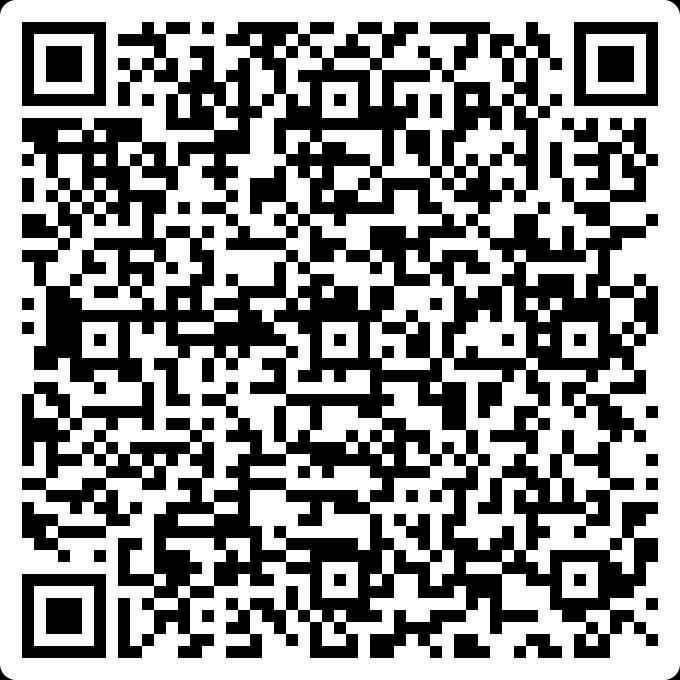 В назначении платежа указать: участие в конкурсе Музыкальная паутина. Фамилия, имя участника, город, Ф.И.О. преподавателя, контактный телефон или электронный адрес*.*после получения оплаты (до 5-ти банковский дней) чек будет отправлен на ваш электронный адрес либо на номер телефона. Оплата также возможна на сайте: http://xn--b1alaihzibaki.xn--p1acf/%d0%ba%d1%83%d0%bf%d0%b8%d1%82%d1%8c-%d0%b1%d0%b8%d0%bb%d0%b5%d1%82%d1%8b/#page-content					       Приложение №1 Форма ЗАЯВКИ Фестивальная программа коллектива: /изменения в программе во время фестиваля не допускаются/Номинация  по положению фестиваля_______________________________Возрастная группа по положению фестиваля/ ФИО Участника_____________________________________ Название номера (произведения) _______________________________________Название номера (произведения____________________________________________________Автор музыки 1_________________/2______________ Количество участников в номере _________________________________ФИО Концертмейстера и Преподавателя _____________________________________ Хронометраж _______________ПРИЛОЖЕНИЕ №2                             Согласие на обработку персональных данных несовершеннолетнегоЯ, _______________________________________________________________________________;(Ф.И.О.)__________________ года рождения; гражданин (-ка) __________________________________________;Зарегистрированный(-ая) по адресу__________________________________________________________;место фактического проживания ____________________________________________________________;паспорт серии__________ № ____________ выдан________________________________________________________________________________________________________ «___».____________.________года;являюсь законным представителем (мать, отец, опекун) несовершеннолетнего (-ней) _______________________________________________________  «_____»_____________ года рождения					Ф.И.О.__________________________________________________________________________________(студента (-ки) вуза, ссуза, учащегося ДМШ, ДШИ и т.п)и в соответствии с требованиями Федерального закона от 27 июля 2006 г. № 152-ФЗ «О персональных данных» даю согласие АВТОНОМНОЙ НЕКОММЕРЧЕСКОЙ ООГАНИЗАЦИИ РАЗВИТИЯ МУЗЫКАЛЬНО-ТЕАТРАЛЬНОЙ ДЕЯТЕЛЬНОСТИ «МИР ИСКУССТВ» на обработку моих персональных данных и персональных данных несовершеннолетнего (-ней): фамилия, имя, отчество; паспортные данные или данные свидетельства о рождении, дата рождения; сведения о гражданстве; адрес регистрации и проживания; контактный телефон; место учебы, специальность, класс, курс, группа.	Предоставленные персональные данные могут использоваться для сбора, систематизации, накопления, хранения, уточнения, подтверждения, обработки, использования, в том числе публикации в средствах массовой информации, на интернет-ресурсах и др., уничтожения по окончании срока действия настоящего Согласия в соответствии с п.3.ч.1.ст. 3 от 27 июля 2006 г. № 152-ФЗ «О персональных данных».Обработка данных должна осуществляться с целью подготовки всей документации, связанной с организацией и проведением IV международного онлайн-конкурса инструменталистов "Музыкальная паутина" и оформлением оценочных и итоговых ведомостей, программы, буклетов, дипломов, благодарностей, сертификатов и т. д, проведением процедуры награждения и публикацией информации о ходе проведения и результатах Конкурса в СМИ. Настоящее Согласие действует с момента подачи заявки на участие в Конкурсе, является его неотъемлемой частью, и до даты рабочего дня, следующего за датой получения заказного письма, которым направлен отзыв настоящего Согласия в письменной форме.Настоящим подтверждаю, что предоставленные мною персональные данные являются полными и достоверными.«____»______________ 2020    г.  __________________  ______________________________                                                               Подпись                                                     ФИОПРИЛОЖЕНИЕ №2.1.                              Согласие на обработку персональных данных совершеннолетнегоЯ, __________________________________________________________________года рождения;                                    (Ф.И.О.)гражданин (-ка)___________________________________________________________________;Зарегистрированный (-ая) по адресу__________________________________________________;место фактического проживания_____________________________________________________ ________________________________________________________________________________;паспорт серии__________ № ____________ выдан______________________________________________________     ___.___._________года;являюсь___________________________________________________________________________(студентом ссуза, вуза, учащимся ДМШ, ДШИ и т.п)и в соответствии с требованиями Федерального закона от 27 июля 2006 г. № 152-ФЗ «О персональных данных» даю согласие АВТОНОМНОЙ НЕКОММЕРЧЕСКОЙ ООГАНИЗАЦИИ РАЗВИТИЯ МУЗЫКАЛЬНО-ТЕАТРАЛЬНОЙ ДЕЯТЕЛЬНОСТИ «МИР ИСКУССТВ» на обработку моих персональных данных: фамилия, имя, отчество; паспортные данные, дата рождения; сведения о гражданстве; адрес регистрации и проживания; контактный телефон; место учебы, специальность, класс, курс, группа.	Предоставленные мною персональные данные могут использоваться для сбора, систематизации, накопления, хранения, уточнения, подтверждения, обработки, использования, в том числе публикации в средствах массовой информации, на интернет-ресурсах и др., уничтожения по окончании срока действия настоящего Согласия в соответствии с п.3.ч.1.ст. 3 от 27 июля 2006 г. № 152-ФЗ «О персональных данных».Обработка данных должна осуществляться с целью подготовки всей документации, связанной с организацией и проведением IV международного онлайн-конкурса инструменталистов"Музыкальная паутина" и оформлением оценочных и итоговых ведомостей, программы, буклетов, дипломов, благодарностей, сертификатов и т. д, проведением процедуры награждения и публикацией информации о ходе проведения и результатах Конкурса в СМИ. Настоящее Согласие действует с момента подачи заявки на участие в Конкурсе, является его неотъемлемой частью, и до даты рабочего дня, следующего за датой получения заказного письма, которым направлен отзыв настоящего Согласия в письменной форме.Настоящим подтверждаю, что предоставленные мною персональные данные являются полными и достоверными.«____»______________ 2020 г.  __________________________________________________  
                                                                                        Подпись                                       ФИО